5.06.2020 Plastyka klasa VITemat: Bogactwo ornamentu.Podręcznik str.90- 93Wpisz do zeszytu odpowiedź na pytanie: Czym jest ornament i co jest inspiracją do ich tworzenia?Zadanie plastyczne: Wykonaj  w zeszycie na całej kartce A-4 ,ornament  pierwszej litery swojego imienia. Poniżej podpowiedź. Więcej inspiracji
 w Internecie.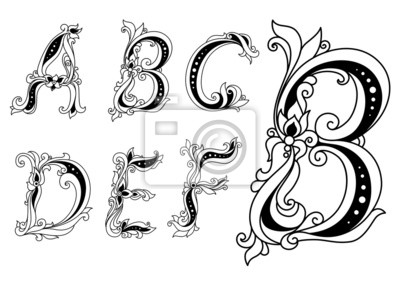 